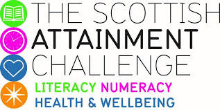 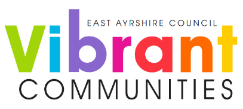 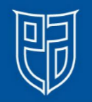 Home Link Workers – Scottish Attainment ChallengeHome Learning ActivitiesActivity TitleStory TilesAge range:5 & UpArea of the Curriculum:Literacy Resources required:Paper, Scissors, Pencils or PensTime / length of the activity:As long as likeNumber of people required:As many as you likeInstructions:Each person takes a piece of paper and either writes a word eg: beach or draws a picture eg: bananaEach person does this a few times either drawing or writing different wordsAn adult then cuts out the words or picturesAll the players turn the pieces of paper face down so you cannot see the word or drawingIn turn each player turns over 3 pieces of paperUsing the words or drawings the player must come up with a story.Eg; beach banana sunThe story could be ‘a banana went on holiday to the beach where the golden sand glistened in the sun’.Further learning opportunities:For early P1-3 children, short words & no more than 3 tiles to turn overOlder children could have more challenging words & could turn over 6 tiles